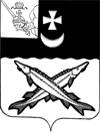 КОНТРОЛЬНО-СЧЕТНЫЙ ОРГАН БЕЛОЗЕРСКОГО МУНИЦИПАЛЬНОГО РАЙОНА161200, Вологодская область, г. Белозерск, ул. Фрунзе, д.35тел. (81756)  2-32-54,  факс (81756) 2-32-54,   e-mail: krk@belozer.ruЗАКЛЮЧЕНИЕ НА ОТЧЕТ ОБ ИСПОЛНЕНИИ БЮДЖЕТА ШОЛЬСКОГО СЕЛЬСКОГО ПОСЕЛЕНИЯ ЗА 2020 ГОДI. Общие положенияОснования для проведения проверкиВ соответствии со статьей 264.4 Бюджетного кодекса РФ, статьей 38 Федерального закона № 131-ФЗ от 06.10.2003 «Об общих принципах организации местного самоуправления в Российской Федерации», Решением Совета Шольского сельского поселения от 23.07.2020 №25 «О передаче контрольно-счетному органу Белозерского муниципального района полномочий контрольно-счетного органа Шольского сельского поселения по осуществлению внешнего муниципального финансового контроля», Шольское сельское  поселение представило в контрольно-счетный орган Белозерского муниципального района отчет об исполнении бюджета Шольского сельского поселения за 2020 год.2. Предмет внешней проверки- проект решения Совета Шольского сельского поселения «Об утверждении отчета об исполнении бюджета Шольского сельского поселения за 2020 год»;- годовой отчет об исполнении бюджета Шольского сельского поселения за 2020 год с приложениями;- пояснительная записка к годовому отчету.3.Цель внешней проверкиПроверить:- полноту и соответствие отчета об исполнении бюджета Шольского сельского поселения за 2020 год Бюджетному кодексу РФ, Положению о бюджетном процессе в Шольском сельском поселении;- исполнение текстовых статей решения Совета Шольского сельского поселения «О бюджете Шольского сельского поселения на 2020 год и плановый период 2021 и 2022 годов» (с учетом изменений и дополнений).Провести анализ: - исполнения основных характеристик бюджета (доходы по группам, расходы по разделам классификации расходов бюджетов, источники финансирования дефицита бюджета, а именно: по удельному весу показателей в общем объеме, по проценту исполнения к утвержденному бюджету и к предыдущему году); - фактического соблюдения установленных Бюджетным кодексом Российской Федерации ограничений по размеру муниципального долга муниципальным образованием, в том числе по муниципальным гарантиям, бюджетного дефицита, объема расходов на обслуживание муниципального долга; - отклонений при исполнении доходов бюджета за 2020 год и их причины;- отклонений при исполнении источников финансирования дефицита бюджета; - отклонений при исполнении расходов бюджета за 2020 год и их причины.Для проведения внешней проверки и подготовки заключения на годовой отчет об исполнении бюджета муниципального образования за 2020 год в соответствии с пунктом 3.3 раздела 7 Положения о бюджетном процессе в Шольском сельском поселении в контрольно-счетный орган района представлены документы и материалы, подлежащие представлению одновременно с годовым отчетом, в соответствии с перечнем, установленным пунктом 2.3 раздела 7 Положения о бюджетном процессе в Шольском сельском поселении.П. Основная частьВ соответствии со статьей 264.4 БК РФ контрольно-счетным органом района проведена внешняя проверка бюджетной отчетности Шольского сельского поселения.Анализ утвержденного бюджета муниципального образования на 2020 год и плановый период 2021 и 2022 годов и вносимых изменений в бюджет по Решениям Совета муниципального образованияУтверждение бюджета муниципального образования на 2020 год обеспечено до начала финансового года. Предельные значения его параметров, установленные БК РФ, соблюдены. Основные характеристики бюджета и состав показателей, содержащиеся в Решении о бюджете, в целом соответствуют ст. 184.1 БК. Решением Совета Шольского сельского поселения от 25.12.2019 № 35 «О бюджете Шольского сельского поселения на 2020 год и плановый период 2021 и 2022 годов» бюджет поселения был утвержден по доходам в сумме 8 226,6 тыс. рублей, по расходам – 8 226,6 тыс. рублей. Дефицит (профицит) первоначально не запланирован.В течение 2020 года изменения и дополнения в бюджет поселения вносились семь раз на основании следующих Решений Совета поселения:Необходимость уточнения в течение года бюджетных назначений связана с корректировкой  прогнозируемого поступления налоговых и неналоговых доходов, а также с изменением ассигнований на финансирование действующих расходных обязательств и обеспечением финансирования вновь принятых расходных обязательств.В результате внесения изменений и дополнений в бюджет поселения доходная часть бюджета по сравнению с первоначальными значениями была увеличена на 32,6% и составила 10 910,6 тыс. рублей, расходная часть увеличена на 36,2% и составила 11 208,1 тыс. рублей.  Утвержден дефицит в сумме 297,5 тыс. рублей.Согласно представленному отчету об исполнении бюджета Шольского сельского поселения за 2020 год доходная часть бюджета исполнена в сумме 10 877,3 тыс. рублей или 99,7% от плановых  показателей. Расходные обязательства бюджета исполнены в сумме 10 799,2 тыс. рублей или 96,4% от объема годовых назначений.Бюджет исполнен с профицитом в размере 78,0 тыс. рублей при планируемой сумме дефицита 297,5 тыс. рублей.Исполнение бюджета поселения в 2020 году в целом и изменение плановых показателей в первоначальной и окончательной редакциях Решений Совета о бюджете поселения представлены в таблице №1.Таблица №1                                                                                                                    тыс. рублейПри анализе Решений о внесении изменений в Решение Совета Шольского сельского поселения от 25.12.2019 № 35 «О бюджете Шольского сельского поселения на 2020 год и плановый период 2021 и 2022 годов» установлено, что предполагаемые изменения соответствуют данным, отражаемым в соответствующих приложениях к Решениям.Анализ исполнения доходной части бюджета за 2020 год, а также сравнительный анализ доходов  за период 2019-2020 годы:Первоначальный план бюджета  поселения по доходам утвержден в сумме 8 226,6 тыс. руб., из них собственные доходы поселения составили 1313,0 тыс. рублей или  16,0 % от общей суммы доходов.  В течение 2020 года в доходную часть бюджета были  внесены изменения, связанные с корректировкой  безвозмездных поступлений.С учетом внесенных изменений плановые показатели по доходам в 2020 году увеличились и составили 10 910,6 тыс. рублей, из них  1 313,0 тыс. рублей - собственные налоговые и неналоговые доходы или 12,0 % от общей суммы доходов.Исполнение по доходам составило 10 877,3 тыс. рублей или 99,7% от утвержденных  плановых показателей. Собственные средства поселения составили 1 277,7  тыс. рублей или 97,3% от утвержденных назначений.В сравнении с 2019 годом  доходы поселения уменьшились на 654,4 тыс. рублей или на 5,7%.Таблица №2                                                                                                                    тыс. рублейСобственные доходы поселенияВ целом плановые показатели  по собственным  доходам бюджета поселения в 2020 году  не корректировались и составили 1 313,0тыс. рублей.Исполнение составило 1 277,7 тыс. рублей или 97,3%. Доля  собственных доходов в общем объеме доходов поселения составляет 11,7% (2019 год – 12,1%).Объем поступивших в 2020 году доходов от собственных источников по сравнению с 2019 годом уменьшился на 117,0 тыс. рублей или на 8,4%. Основными источниками формирования собственных доходов бюджета поселения являются налоги.Общий объем налоговых поступлений составил 1 187,1 тыс. рублей, что меньше утвержденных назначений  на 35,3 тыс. рублей. Доля налоговых доходов в собственных доходах составляет 92,9%, доля в общей сумме доходов составляет 10,9%. Уточненный план по налоговым доходам выполнен на 97,1%. Налог на доходы физических лиц. Данный вид налога занимает значительный удельный  вес в составе собственных доходов поселения. Доля налога на доходы  физических лиц в собственных доходах составляет 61,7% (2019 год – 69,3%).  Доходы по данному налоговому источнику в 2020 году составили 787,7 тыс. рублей, что составляет 97,5% от плановых показателей.  В сравнении с 2019 годом  объем доходов по данному источнику увеличился  на 12,8 тыс. рублей или на 1,7%. Доходы по  налогу на имущество физических лиц в 2020 году составили 280,2 тыс. рублей или 96,5% от плановых показателей. Доля данного налога  в собственных доходах  бюджета поселения составляет 21,9 % (2019 год – 21,1%). В сравнении с 2019 годом  объем доходов по данному источнику увеличился на 68,2 тыс. рублей или на 6,1%.Общий объем  поступлений земельного налога составил 98,8 тыс. рублей или 95,9% от плановых назначений. Доля данного налога  в собственных доходах  бюджета поселения составляет 7,7%. В сравнении с 2019 годом  объем доходов по данному источнику увеличился на 11,2 тыс. рублей или на 12,8%.Объем поступлений государственной пошлины   в 2020 году составил 20,4 тыс. рублей или 95,3% от плановых показателей. Доля данного налога  в собственных доходах  бюджета поселения незначительна и составляет 1,6%. В сравнении с 2019 годом  объем доходов по данному источнику остался на том же уровне.Общий объем неналоговых  доходов  составил  90,6 тыс. рублей или 100,0% от  утвержденных плановых назначений. Доля неналоговых доходов в собственных доходах составляет  7,1%  (2019 год – 19,8%).Доходы от реализации иного имущества, находящегося в собственности поселений (за исключением имущества муниципальных автономных учреждений, а также имущества муниципальных унитарных предприятий, в том числе казенных), в части реализации основных средств по указанному имуществу в 2020 году не поступали и не планировались. В  2019 году  объем доходов по данному источнику  составлял 170,8 тыс. рублей.Поступления от административных штрафов в 2020 году поступили в размере 0,6 тыс. рублей или 100,0% от плановых назначений. Доля данного налога  в собственных доходах  бюджета поселения незначительна. В сравнении с 2019 годом  объем доходов по данному источнику увеличился  на 0,6 тыс. рублей или на 100,0%.Прочие неналоговые доходы сельских поселений в 2020 году поступили в размере 90,0 тыс. рублей или 100,0% от плановых назначений. Объем доходов по данному источнику по  сравнению с  2019 годом снизился на 15,0 тыс. рублей или на 14,3%.Общий объем безвозмездных  поступлений   составил  9599,6 тыс. рублей или 100,0% от  утвержденных назначений.  Доля безвозмездных поступлений в общей сумме доходов составляет 88,3%. По сравнению с 2019 годом общий объем безвозмездных поступлений уменьшился на 654,4 тыс. рублей или на 5,7%.Межбюджетные трансферты предоставлялись бюджету сельского поселения из областного бюджета в форме субвенции на осуществление первичного воинского учета в сумме 93,5 тыс. рублей (100,0% от плана), субвенции на выполнение передаваемых полномочий в сумме 2,0 тыс. рублей (100,0% от плана).Из районного бюджета предоставлялись:- дотации  бюджетам поселений на выравнивание бюджетной обеспеченности в сумме 1 038,8 тыс. руб. или 100% от плановых показателей. Объем дотаций на выравнивание бюджетной обеспеченности в 2020 году по сравнению с 2019 годом уменьшился на 1 020,2 тыс. рублей или на 49,5%;- дотации на поддержку мер по обеспечению сбалансированности бюджетов в сумме 4 212,1 тыс. рублей или 100,0% от  плановых показателей. Объем дотаций на сбалансированность в 2020 году по сравнению с 2019 годом увеличился на 1 586,1 тыс. рублей или в 1,6 раза;- межбюджетные трансферты, передаваемые бюджетам поселений из районного бюджета, составили 3 051,2 тыс. рублей или 100% плановых показателей. Объем межбюджетных трансфертов в 2020 году по сравнению с 2019 годом уменьшился на 236,4 тыс. рублей или  на 7,2% (на основании заключенных Соглашений о передаче части полномочий по решению вопросов местного значения); - субсидии бюджетам  сельских поселений за 2020 год составили  2 132,4 тыс. рублей или 100,0%  от утвержденных назначений. По сравнению с 2019 годом объем субсидий увеличился на 221,2 тыс. рублей или на 11,6%;- прочие безвозмездные поступления составили 106,4 тыс. рублей или 100,0% от плановых показателей. Данные средства являются целевыми. Поступление доходов от данного источника в 2019 году составило 160,7 тыс. рублей. Анализ изменения доходной части бюджета поселения в разрезе наиболее наглядно показан в таблице №3.Таблица №3                                                                                             тыс. рублейИз таблицы видно, что собственные доходы исполнены в сумме 1 277,7 тыс. рублей или 97,3% к плановым назначениям, безвозмездные поступления — 9 599,6 тыс. рублей или на 100,0% к плановым показателям. 	Наибольший удельный вес в структуре налоговых и неналоговых доходов бюджета поселения в 2020 году составил налог на доходы физических лиц – 61,7%. По сравнению с 2019 годом снижение значений  по прочим неналоговым доходам.Как видно из таблицы, неисполнение бюджетных назначений в 2020 году по всем налоговым доходам. Наибольший удельный вес в структуре безвозмездных поступлений бюджета поселения за 2020 год составляют дотации (43,9%). По сравнению с 2019 годом рост значений составил по субсидиям и субвенциям, соответственно на 11,6% и 3,2%.Анализ исполнения расходной части бюджета за 2020 год, а также сравнительный анализ расходов  за период  2019-2020 годыСогласно статье 65 Бюджетного кодекса формирование расходов осуществляется в соответствии с расходными обязательствами органов местного самоуправления. В соответствии со статьей 215.1 Бюджетного кодекса исполнение местного бюджета обеспечивается администрацией муниципального образования. Исполнение бюджета организуется на основе сводной бюджетной  росписи и кассового плана. Бюджет исполняется на основе единства кассы и подведомственности расходов.Первоначальный план бюджета по расходам утвержден в сумме 8 226,6 тыс. руб. В течение 2020 года в расходную часть бюджета были внесены изменения, с учетом которых плановые показатели  составили 11 208,1 тыс. рублей с ростом на 2 981,5 тыс. рублей или в 1,4 раза. По сравнению с 2019 годом фактические расходы сельского поселения уменьшились на 478,3 тыс. рублей или на 4,2%.Расходы бюджета за 2019-2020 годы в разрезе разделов представлены в таблице №4.Таблица №4                                                                                                                    тыс. рублейБюджетные расходы по разделу «Общегосударственные вопросы» согласно первоначальным данным составили 3 325,0 тыс. рублей. С учетом изменений  сумма расходов на общегосударственные вопросы составила 4 591,6 тыс. рублей. Согласно данным представленного отчета об исполнении бюджета за 2020 год фактические расходы на общегосударственные вопросы составили 4 569,8 тыс. рублей или 99,5% от общей суммы расходов бюджета. В сравнении с 2019 годом расходы по разделу выросли на 1 033,4 тыс. рублей или на 29,2%.В структуре расходов бюджета на общегосударственные вопросы наибольшая доля расходов падает на содержание органа местного самоуправления поселения, а именно на оплату труда с начислениями на выплаты по оплате труда. Фактический фонд оплаты труда с начислениями муниципальных служащих и должностных лиц за 2020 год не превышает  норматив формирования расходов на оплату труда, утвержденный Постановлением Правительства Вологодской области от 28 июля 2008г. № 1416 (с последующими изменениями и дополнениями). Средства резервного фонда  поселения в 2020 году не расходовались.Средства по разделу «Национальная оборона» -  это  целевая субвенция на организацию первичного воинского учета. Расходование средств произведено в полном объеме в размере 93,5 тыс. рублей. По сравнению с 2019 годом расходы увеличились на 1,4 тыс. рублей или на 1,5%.Согласно первоначально  утвержденному бюджету расходы по разделу «Национальная безопасность и правоохранительная деятельность»  составили 90,0 тыс. рублей,  в течение финансового года бюджетные назначения увеличились и составили 308,5 тыс. рублей. Фактические расходы за 2020 год составили 308,5 тыс. рублей или 100,0% от утвержденных назначений.  По сравнению с 2019 годом расходы  уменьшились на 138,7 тыс. рублей или на 31,0%.Согласно первоначально утвержденному бюджету расходы по разделу «Национальная экономика» запланированы в размере 786,5 тыс. рублей, в  результате внесения изменений в течение финансового года  плановый показатель объема расходов составил 1 531,8 тыс. рублей.  По данным отчета об исполнении бюджета поселения  фактические расходы  составили  1 475,1 тыс. рублей, что составляет  96,3%  плановых показателей. По сравнению с 2019 годом расходы возросли на 366,6 тыс. рублей или на 33,1%.Указанные расходы  произведены по  подразделу «дорожное хозяйство». Расходование средств дорожного фонда произведено за счет межбюджетных трансфертов, переданных из бюджета муниципального района на осуществление части полномочий по решению вопросов местного значения: на содержание дорог местного значения – расчистку от снега,  грейдирование, разработку программ комплексного развития транспортной инфраструктуры.Согласно первоначально утвержденному бюджету расходы по разделу   «Жилищно-коммунальное хозяйство»  составили 3 694,9 тыс. рублей,  в  результате внесения изменений в течение финансового года  плановый показатель объема расходов составил 4 457,9 тыс. рублей. По данным отчета об исполнении  бюджета поселения фактические расходы составили 4 127,5 тыс. рублей, что составляет  92,6%  плановых показателей.  По сравнению с 2019 годом расходы уменьшились на 319,3 тыс. рублей или на 7,2%.Согласно первоначально утвержденному бюджету расходы по разделу   «Охрана окружающей среды» не были запланированы. Изменений в течение финансового года  в плановый показатель не вносилось. В 2019 году расходы по данному подразделу составили 965,1 тыс. рублей.Согласно первоначально утвержденному бюджету расходы по разделу «Образование» составили  3,5 тыс. рублей, в течение финансового года  плановый показатель объема расходов не менялся. Согласно данным отчета об исполнении бюджета поселения  за 2020 год фактические расходы на образование  составили 3,5 тыс. рублей или 100% от утвержденных показателей. Указанные расходы  произведены по  подразделу «молодежная политика». По сравнению с 2019 годом расходы остались на том же уровне. Согласно первоначально утвержденному бюджету расходы по разделу  «Культура, кинематография» не были запланированы. Изменений в течение финансового года  в плановый показатель не вносилось. В 2019 году расходы по данному подразделу составили 158,0 тыс. рублей.Согласно первоначально утвержденному бюджету расходы на  «Социальную политику» составили 233,2 тыс. рублей, в течение финансового года в результате внесения изменений расходы составили 221,3 тыс. рублей. Согласно данным отчета об исполнении бюджета поселения за 2020 год фактические расходы на социальную политику составили 221,3 тыс. рублей или 100% от утвержденных показателей.  Указанные расходы  произведены по  подразделу «пенсионное обеспечение». По отношению к 2019 году  фактические расходы  увеличились на 212,3 тыс. рублей или в 24,6 раза.Расходы по разделу «Физическая культура и спорт» не были запланированы. Изменений в течение финансового года  в плановый показатель не вносилось. В 2019 году расходы по данному подразделу составили 510,9 тыс. рублей.Анализ структуры расходов показал, что бюджет социально не ориентирован. На социальную ориентированность бюджета повлияли средства, израсходованные на общегосударственные вопросы и жилищно-коммунальное хозяйство составляющие значительную часть в расходах бюджета.В целом исполнение бюджета по расходам следует признать удовлетворительным. Нарушений в исполнении расходной части бюджета в процессе анализа отчета об исполнении бюджета не выявлено.Анализ исполнения средств резервного фонда В структуре расходов бюджета поселения решением Совета Шольского сельского поселения от 25.12.2019 года №35 в первоначальной редакции предусмотрены расходы по резервному фонду администрации поселения в сумме 1,0 тыс. рублей. Решением Совета от 20.11.2020 №37 о внесении изменений в Решение Совета Шольского сельского поселения от 25.12.2019 № 35 «О бюджете Шольского сельского поселения на 2020 год и плановый период 2021 и 2022 годов» бюджетные ассигнования по данному разделу сняты в полном объеме. Дефицит бюджета и анализ источников его финансирования, состояние муниципального долгаПервичного дефицита в Шольском сельском поселении нет. В 2020 году в соответствии с решением Совета Шольского сельского поселения от 28.01.2020 №1 «О внесении изменений в решение Совета Шольского сельского поселения от 25.12.2019 №35 утвержден дефицит бюджета в сумме 297,5 тыс. рублей. Нарушений Бюджетного кодекса РФ при установлении дефицита  бюджета поселения не установлено, предусмотренные источники внутреннего финансирования соответствуют статье 96 Бюджетного кодекса РФ, в соответствии с которой размер дефицита может превышать предельно допустимый размер дефицита на разницу между остатками средств на счетах бюджета и на разницу между полученными и погашенными муниципальным образованием в валюте РФ бюджетными кредитами, предоставленными местному бюджету другими бюджетами бюджетной системы РФ.Фактически  бюджет поселения  исполнен с профицитом в размере 78,1 тыс. рублей. Расхождений между показателями, отражёнными в проекте Решения об исполнении бюджета и в годовом отчёте об исполнении бюджета сельского поселения за 2020 год,  не установлено. Муниципальный долгПо состоянию на 31.12.2020 муниципальный долг по сведениям муниципальной долговой книги отсутствует.Муниципальные гарантии в 2020 году Шольским сельским поселением не предоставлялись.Анализ состояния кредиторской и дебиторской задолженности Структура дебиторской и кредиторской задолженности представлена следующей таблицей:Таблица №5                                                                                                                     тыс. рублейДебиторская задолженность по состоянию на 01.01.2020, отраженная в ф. 0503169 «Сведения по дебиторской и кредиторской задолженности», числится в сумме 16 016,4 тыс. рублей, по состоянию на 01.01.2021 числится в сумме 16 223,7 тыс. рублей. По сравнению с началом года дебиторская задолженность увеличилась на 207,3 тыс. рублей.На начало отчетного года кредиторская задолженность составляла 422,2 тыс. рублей. На конец года по сравнению с началом года кредиторская задолженность увеличилась на 61,1 тыс. рублей или на 14,5% и составила 483,3 тыс. рублей (просроченная задолженность на начало года 160,9 тыс. рублей, на конец не имеется). Данные дебиторской и кредиторской  задолженности, отраженные в ф. 0503169 соответствуют показателям, указанным в балансе (ф. 0503120).Остаток средств на счете бюджета в органе Федерального казначейства на 01.01.2020 по данным баланса (ф. 0503120) составлял 297,5 тыс. рублей, на 01.01.2021 — 375,5 тыс. рублей.Анализ исполнения муниципальных программ, финансируемых за счет средств  бюджета поселения (с учетом средств вышестоящих бюджетов), показал, что в 2020 году действовала муниципальная программа «Развитие  территории Шольского сельского поселения на 2018-2020 годы».  Первоначально запланированная сумма  бюджетных ассигнований  на реализацию  муниципальной программы составила 4 574,9 тыс. рублей или 55,6%  от общего объема расходов. В результате внесения изменений в бюджет поселения в течение 2020 года  утвержденные бюджетные ассигнования на реализацию муниципальной программы  составили 6 301,7 тыс. рублей или 56,2% от общего объема расходов. Исполнение составило 5 914,6 тыс. руб. или 93,9% от утвержденных показателей. Анализ исполнения расходов бюджета по муниципальной программе в разрезе основных мероприятий за 2020 года приведен в таблице ниже.Таблица №6                                                                                                                    тыс. рублейIII. ЗаключениеРезультаты внешней проверки бюджетной отчетности главного администратора бюджетных средствКонтрольно-счётным органом Белозерского муниципального района проведена внешняя проверка бюджетной отчетности главного администратора бюджетных средств, проверка проведена в соответствии со статьей 264.4 Бюджетного кодекса Российской Федерации.Проведена 1 проверка бюджетной отчетности с оформлением акта проверки. Проверка бюджетной отчетности Администрации  поселения показала, что данные вступительного баланса на начало года соответствуют аналогичным показателям на конец предыдущего года.По итогам проверки  сделаны следующие выводы:1. Оценка полноты и достоверности бюджетной отчетности во всех существенных отношениях проводилась на выборочной основе. Бюджетная отчетность Администрации МО «Шольское сельское поселение» за 2020 год представлена в срок и соответствует структуре и бюджетной классификации, которые применялись при утверждении решения о бюджете Шольского сельского поселения.2. Проведенная внешняя проверка позволяет в целом сделать вывод о достоверности бюджетной отчетности Администрации МО «Шольское сельское поселение», как носителя информации о финансовой деятельности главного администратора бюджетных средств.3. При подготовке и сдаче бюджетной отчетности  установлено отступление от требований приказа Минфина РФ от 28.12.2010 № 191н «Об утверждении Инструкции о порядке составления и представления годовой, квартальной и месячной отчетности об исполнении бюджетов бюджетной системы Российской Федерации»:- в нарушении пункта 152 инструкции №191н в Разделе 1 Пояснительной записки (ф. 0503160) не отражена информация о передаче полномочий по ведению бухгалтерского учета иному учреждению (централизованной бухгалтерии) на основании договора (соглашения), нормативного правового акта с указанием их реквизитов, об исполнителе (ФИО, должность) централизованной бухгалтерии, составившем бухгалтерскую отчетность;- не учтены изменения, внесенные приказом Минфина России от 16.12.2020 N 311н в Инструкцию №191н, что привело к нарушению пункта 152 Инструкции №191н - в разделе 4 " Анализ показателей бухгалтерской отчетности субъекта бюджетной отчетности" не отражена информация о причинах увеличения дебиторской и кредиторской задолженности, в том числе просроченной, по состоянию на отчетную дату в сравнении с данными за аналогичный отчетный период прошлого финансового года.4. Согласно данным формы 0503123 «Отчет о движении денежных средств» Администрацией МО Шольское сельское поселение в 2020 году произведена уплата штрафов за нарушение законодательства о налогах и сборах, законодательства о страховых взносах на сумму 1,1 тыс. рублей, и уплата штрафа за нарушение законодательства о закупках и нарушение условий контрактов (договоров)  в сумме 12,5 тыс. рублей, в чем усматривается нарушение статьи 34 БК РФ и свидетельствует о неэффективном использовании средств районного бюджета.Выводы:1. Бюджет сельского Шольского поселения за 2020 год по доходам исполнен в объеме 10 877,3 тыс. рублей или 99,7% от утвержденных плановых показателей.2. Расходы Шольского сельского поселения за 2020 год составили 10 799,2 тыс. рублей или 96,4% от объема годовых назначений.3. Первичного дефицита в Шольском сельском поселении нет. В 2020 году в соответствии с решением Совета Шольского сельского поселения от 28.01.2020 №1 «О внесении изменений в решение Совета Шольского сельского поселения от 25.12.2019 №35 утвержден дефицит бюджета в сумме 297,5 тыс. рублей. Нарушений Бюджетного кодекса РФ при установлении дефицита  бюджета поселения не установлено, предусмотренные источники внутреннего финансирования соответствуют статье 96 Бюджетного кодекса РФ, в соответствии с которой размер дефицита может превышать предельно допустимый размер дефицита на разницу между остатками средств на счетах бюджета и на разницу между полученными и погашенными муниципальным образованием в валюте РФ бюджетными кредитами, предоставленными местному бюджету другими бюджетами бюджетной системы РФ.Фактически  бюджет поселения  исполнен с профицитом в размере 78,1 тыс. рублей.Аудитор КСО района:                                                                М.А. ЯковлеваЭкземпляр заключения получил:Глава Шольского сельского поселения:                                                          И.А. Апполонова                                     _____________     ______________                                             (дата)                   (подпись)Решение от 28.01.2020 № 1; решение от 26.02.2020 № 7; решение от 30.04.2020 № 10;решение от 23.06.2020 № 22;решение от 30.09.2020 № 27;решение от 20.11.2020 №37;решение от 25.12.2020 № 43.Наименование показателяРешение Совета (первоначальное)Решение Совета (окончательное)ОтклонениеПлан (ф. 0503117)Факт 2020 годаОтклонениеОбщий объем доходов8226,610910,62684,010910,610877,3-33,3В том числе безвозмездныепоступления6913,69597,62684,09597,69599,62,0Общий объем доходов без учета безвозмездных поступлений1313,01313,00,01313,01277,7-35,3Общий объем расходов8226,611208,12981,511208,110799,2-408,9Дефицит(-), профицит (+)0,0-297,5х-297,578,1хДефицит в % к объему доходов без учета безвозмездных поступленийх22,7х22,7хХНаименованиеИсполнение 2019 годаУточненные бюджетныеназначения2020  годаИсполнено 2020  годаИсполнено 2020  годаИсполнено 2020  года% исполнения к уровню2019 гОтклонение 2020 года к 2019НаименованиеИсполнение 2019 годаУточненные бюджетныеназначения2020  годаСуммаУдельный вес вобщем объемедоходов% исполнения% исполнения к уровню2019 гОтклонение 2020 года к 2019Налоговые доходы1118,91222,41187,110,997,1106,168,2Неналоговые доходы275,890,690,60,810032,8-185,2Всего налоговые иненалоговые доходы1394,71313,01277,711,797,391,6-117,0Безвозмездные поступления, всего10137,09597,69599,688,3100,094,7-537,4ИТОГО ДОХОДОВ11531,710910,610877,3100,099,794,3-654,4Наименование показателяИсполненоза 2019 годПлановыеНазначения на 2020 годИсполнено за 2020 годИсполнено за 2020 годИсполнено за 2020 годИсполнено за 2020 год%исполнения куровню2019годаНаименование показателяИсполненоза 2019 годПлановыеНазначения на 2020 годСуммаОтклонения отплановых назначений% исполнения в2020 годуУд. вес вобщемобъеме доходов %%исполнения куровню2019годаНалог на доходы физических лиц774,9807,6787,7-19,997,57,2101,7Налог на имущество физических лиц236,0290,4280,2-10,296,52,6118,7Земельный налог87,6103,098,8-4,295,90,9112,8Госпошлина20,421,420,4-195,30,2100,0Итого налоговые доходы1118,91222,41187,1-35,397,110,9106,1Доходы от реализации иного  имущества, находящегося в собственности поселений (за исключением имущества муниципальных автономных учреждений, а также имущества муниципальных унитарных предприятий, в том числе казенных), в части реализации основных средств по указанному имуществу170,80,00,00-0,00,0Административные штрафы 0,00,60,60100,00,0-Прочие неналоговые доходы 105,090,090,00100,00,885,7Итого неналоговые доходы275,890,690,60100,00,832,8Всего налоговые и неналоговые доходы1394,71313,01277,7-35,397,311,791,6Дотации4685,04212,14212,10100,038,789,9Субсидии1911,22132,42132,40100,019,6111,6Субвенции92,595,595,50100,00,9103,2Иные межбюджетные трансферты3287,63051,23051,20100,028,192,8Прочие безвозмездные поступления160,7106,4106,40100,01,066,2Доходы бюджетов бюджетной системы российской федерации от возврата остатков субсидий, субвенций и иных межбюджетных трансфертов, имеющих целевое назначение, прошлых лет--2,0--0,0-Безвозмездные поступления10137,09597,69599,62100,088,394,7ИТОГО ДОХОДОВ11531,710910,610877,3-33,399,7100,094,3НаименованиеотраслиИсполнено в 2019годуПервоначальные бюджетные назначения на 2020 год Бюджетные назначенияна 2020 годс учетомвносимыхизмененийИсполнено в 2020 годуИсполнено в 2020 годуИсполнено в 2020 годуИсполнено в 2020 годук исполнению 2019года (%)НаименованиеотраслиИсполнено в 2019годуПервоначальные бюджетные назначения на 2020 год Бюджетные назначенияна 2020 годс учетомвносимыхизмененийсуммаотклонения от уточненныхбюджетных назначенийв % куточненномубюджетуудельныйвес вобщемобъемерасходов(%)к исполнению 2019года (%)Всего расходов,в том числе11277,68226,611208,110799,2-408,996,4100,095,8Общегосударственные вопросы3536,53325,04591,64569,8-21,899,542,3129,2Национальнаяоборона92,193,593,593,501000,9101,5Национальнаябезопасность иправоохранительная деятельность447,290,0308,5308,501002,969,0Национальнаяэкономика1108,5786,51531,81475,1-56,796,313,7133,1Жилищно-коммунальноехозяйство4446,83694,94457,94127,5-330,492,638,292,8Охрана окружающей среды965,10,00,00,0----Образование3,53,53,53,501000,0100Культура, кинематография158,00,00,00,0----Социальная политика9,0233,2221,3221,301002,02458,9Физическая культура и спор510,90,00,00,0----Счет бюджетного учетаСчет бюджетного учетана начало годана начало годана начало годана конец годана конец годаСчет бюджетного учетаСчет бюджетного учетаСуммаУд. вес, %Уд. вес, %СуммаУд. вес, %дебиторская задолженностьдебиторская задолженностьдебиторская задолженностьдебиторская задолженностьдебиторская задолженностьдебиторская задолженностьдебиторская задолженность205 Расчеты по доходам205 Расчеты по доходам16 016,4100,0100,016 223,7100,0Итого:Итого:16 016,4100,0100,016 223,7100,0 кредиторская задолженность кредиторская задолженность кредиторская задолженность кредиторская задолженность кредиторская задолженность кредиторская задолженность кредиторская задолженность205 Расчеты по доходам68,468,416,290,890,818,8208 Расчеты с подотчетными лицами0,90,90,20,00,0-302 Расчеты по принятым обязательствам276,0276,065,4262,6262,654,3303 Расчеты по платежам в бюджеты75,375,317,8129,9129,926,9304 Прочие расчеты с кредиторами1,61,60,40,00,0-Итого:422,2422,2100,0483,3483,3100,0НаименованиеРПУтверждено по бюджетуна 2020 год(решение от 29.12.2020 № 43)ИсполнениеОтклонение(+;-)Исполнения%Удельный вес в программных расходах%12345678Муниципальная программа «Развитие территории Шольского сельского поселения на 2018-2020 годы»6 301,75 914,6-387,193,9100,0Основное мероприятие, направленное на обеспечение мер пожарной безопасности0310308,5308,50,0100,05,2Основное мероприятие, направленное на повышение уровня комплексного обустройства населенных пунктов05032591,62511,5-80,196,942,5Основное мероприятие, направленное на содержание муниципальных дорог общего пользования04091481,81425,1-56,796,224,1Основное мероприятие, направленное на организацию и проведение мероприятий по направлениям государственной молодежной политики07073,53,50,0100,00,1Основное мероприятие «Жилищное хозяйство»05011235,41103,7-131,789,318,7Основное мероприятие коммунальному хозяйству, направленное на содержание водопроводной сети0502500,9465,3-35,692,97,9Основное мероприятие «Мероприятия по охране и комплексному использованию водных ресурсов, обеспечение населения качественной питьевой водой»0502130,047,0-83,036,20,8Основное мероприятие «Разработка ПКРТИ»040950,050,00,0100,00,8